ЗАЯВЛЕНИЕ О ВНЕСЕНИИ ИЗМЕНЕНИЙ В ИНФОРМАЦИЮ СЧЕТА 
(ДЛЯ ЗАРЕГИСТРИРОВАННОГО ЮРИДИЧЕСКОГО ЛИЦА)Прошу изменить данные анкеты:в Реестре владельцев инвестиционных паев паевого инвестиционного фонда:К настоящему заявлению прилагаются следующие документы:Отметки Управляющей компании/Агента: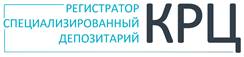 www.regkrc.ru(861) 255-34-03Сведения о зарегистрированном лице:Сведения о зарегистрированном лице:Сведения о зарегистрированном лице:Сведения о зарегистрированном лице:Сведения о зарегистрированном лице:Сведения о зарегистрированном лице:Сведения о зарегистрированном лице:Сведения о зарегистрированном лице:Сведения о зарегистрированном лице:Сведения о зарегистрированном лице:Сведения о зарегистрированном лице:Сведения о зарегистрированном лице:Сведения о зарегистрированном лице:Сведения о зарегистрированном лице:Сведения о зарегистрированном лице:Сведения о зарегистрированном лице:Полное наименование Полное наименование Сокращенное наименование2 Сокращенное наименование2 Сокращенное наименование2 Сведения о регистрации юридического лица:Сведения о регистрации юридического лица:Сведения о регистрации юридического лица:Сведения о регистрации юридического лица:Сведения о регистрации юридического лица:Сведения о регистрации юридического лица:Сведения о регистрации юридического лица:Сведения о регистрации юридического лица:Сведения о регистрации юридического лица:Сведения о регистрации юридического лица:Сведения о регистрации юридического лица:Сведения о регистрации юридического лица:Сведения о регистрации юридического лица:Сведения о регистрации юридического лица:Сведения о регистрации юридического лица:Сведения о регистрации юридического лица:Для российского юридического лицаДля российского юридического лицаДля российского юридического лицаДля российского юридического лицаДля российского юридического лицаДля российского юридического лицаДля российского юридического лицаДля российского юридического лицаДля российского юридического лицаДля российского юридического лицаДля российского юридического лицаДля российского юридического лицаДля российского юридического лицаДля российского юридического лицаДля российского юридического лицаДля российского юридического лицаОГРНДата присвоения ОГРНДата присвоения ОГРНДата присвоения ОГРНДата присвоения ОГРННаименование регистрирующего органа3Наименование регистрирующего органа3Наименование регистрирующего органа3Наименование регистрирующего органа3Для иностранного юридического лицаДля иностранного юридического лицаДля иностранного юридического лицаДля иностранного юридического лицаДля иностранного юридического лицаДля иностранного юридического лицаЮрисдикцияЮрисдикцияЮрисдикцияЮрисдикцияНомер в торговом реестре/ином учетном регистреНомер в торговом реестре/ином учетном регистреНомер в торговом реестре/ином учетном регистреНомер в торговом реестре/ином учетном регистреНомер в торговом реестре/ином учетном регистреНомер в торговом реестре/ином учетном регистреНомер в торговом реестре/ином учетном регистреДатаTINНаименование регистрирующего органа3Наименование регистрирующего органа3Наименование регистрирующего органа3Наименование регистрирующего органа3Номер счета(название паевого инвестиционного фонда)Анкета -экз.-экз.-экз.-экз.Дата заполнения3 «______» ________________ 20___ г.Дата заполнения3 «______» ________________ 20___ г.Дата заполнения3 «______» ________________ 20___ г.Дата заполнения3 «______» ________________ 20___ г.Дата заполнения3 «______» ________________ 20___ г.Дата заполнения3 «______» ________________ 20___ г.Дата заполнения3 «______» ________________ 20___ г.Дата заполнения3 «______» ________________ 20___ г.Дата заполнения3 «______» ________________ 20___ г.Подпись зарегистрированного лицаПодпись зарегистрированного лицаПодпись зарегистрированного лицаПодпись зарегистрированного лицаПодпись зарегистрированного лицаПодпись зарегистрированного лицаПодпись зарегистрированного лицаПодпись зарегистрированного лицаПодпись зарегистрированного лицауполномоченного представителя, действующего на основании уполномоченного представителя, действующего на основании уполномоченного представителя, действующего на основании уполномоченного представителя, действующего на основании уполномоченного представителя, действующего на основании уполномоченного представителя, действующего на основании уполномоченного представителя, действующего на основании уполномоченного представителя, действующего на основании уполномоченного представителя, действующего на основании №отГ.Г.Г.(подпись)(подпись)(подпись)(подпись)Фамилия И.О.Фамилия И.О.ПРИНЯТО: _______________________________(наименование организации)Подпись поставлена в присутствии уполномоченного лица__________________________________/___________ /(Ф.И.О., должность ответственного исполнителя)       (подпись)вх. № _______________ от «_____» _____________ 20__ г.М.П.ЗАПОЛНЯЕТСЯ РАБОТНИКОМ АО «КРЦ»ЗАПОЛНЯЕТСЯ РАБОТНИКОМ АО «КРЦ»Отметка о принятииОтметка об исполненииВх. №_______________________________________________                                                              (дата)_____________________________________________________(Ф.И.О. работника АО «КРЦ»)                          (подпись)№ операции_____________________________________________                                                              (дата)_____________________________________________________(Ф.И.О. работника АО «КРЦ»)                          (подпись)